Connection to the Energy Market Clearing System Form  To: EnEx Member Support	  110, Athinon Ave. 104 42 Athens, Greece  Tel: (+30) 210 33 66 845   E-mail: EnEx-Member-Support@enexgroup.grCompany’s General InfoEMCS Client User Info The Company undertakes the obligation to inform the respective natural persons about the processing of their personal data, by handing to them the information of Appendix I.For the Company (Name of Legal Representative, Position, Signature)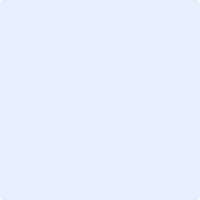 (Company Stamp)APPENDIX IINFORMATION ON THE PROCESSING OF PERSONAL DATA FOR USERS OF ENEXCLEAR’S ENERGY MARKET ELECTRONIC CLEARING SYSTEMA. PROVISION OF INFORMATION TO DATA SUBJECTSEnExClear, in its capacity as data controller, in accordance with the Regulation (EU) 2016/679 (GDPR), L. 4624/2019 and the other provisions of the Greek and European legislation on the protection of personal data, hereby provides information concerning the personal data processing of the natural persons in their capacity as EnExClear’s clients’ users of energy market clearing system in the way described below:Ι. What kind of data do we collect? a) Identification data, such as name and surname, father’s name, national identity card number or passport numberb) Current employmentc) Contact details such as e-mail address and fixed and/or mobile telephone numberd) Access codes to energy market clearing system (user name and password) ΙΙ. Where do we collect your data from?The aforementioned data are collected directly from the user. ΙΙΙ. Why do we collect your data and how do we process them? Personal data collected in the way described above, in accordance with the applicable legal and regulatory framework, are processed for the authorization of EnExClear’s clients’ users to connect and use the energy market clearing system provided by EnEx Clearing House.The legal basis of the processing for this purpose is that the processing is necessary in the exercise of official authority and competences vested in EnExClear. IV. Who are the data recipients? EnExClear’s employees who are responsible for EnExClear clients’ support and technical support, who have been duly informed about the secure processing of your personal data.In addition, recipients of your data are natural and legal persons to whom EnExClear entrusts the performance of specific tasks on its behalf, such as, among others, system maintenance and technical support providers, software service providers and information security service providers (e.g., ATHEXGROUP’s companies that provide the necessary IT platforms and technical support services). These persons, acting as processors of personal data, have been informed and committed in advance to respect the confidentiality of your data, are aware of and follow our instructions regarding the processing of personal data and take all appropriate measures to protect them. Furthermore, the recipients of your personal data may be, on a case-by-case basis supervisory, auditing, independent, judicial, public and/or other authorities and bodies within the scope of their statutory responsibilities, duties and powers, when the transfer to them is required by law or provided for by law. V. Are the data transferred outside the European Economic Area (E.E.A.) or to international organizations? EnExClear does not transfer any personal data to any third country or international organization regarding this matter.VI. For how long are the data retained? The personal data will be stored by EnExClear for the period of time necessary by law or for the fulfillment of the legal basis and their processing purpose, as well as for the necessary period of time required by the legal and/or regulatory framework in force or for the time required for EnExClear to exercise its claims and defend its rights and legal interests.VII. What rights does the users have for the protection of their data?According to GDPR, the data subject has the following rights: a) To know which personal data, concerning them, are being stored and processed by EnExClear, as well as their source (right of access). b) To request for the rectification and/or supplementation of these data, so as to be complete and accurate, by submitting any necessary document which shows the need for supplementation or rectification (right to rectification). c) To request for the restriction of processing concerning their personal data (right to restriction of processing). d) To deny and/ or object to any further processing of their personal data retained by EnExClear (right to object). e) To request for erasure of their personal data from EnExClear’s records (right to be forgotten). f) To request for the transfer of the data they have provided to EnExClear to another controller (right to data portability).EnExClear has, in any case, the right to refuse the request if the processing is necessary for the establishment, exercise or defense of EnExClear’s rights or the fulfilment of its legal obligations. VIIΙ. How can the users exercise their rights? In order to exercise their rights, the users may address EnExClear:   In writing to: EnExClear 110 Athinon Avenue, 104 42 Athensc/o: Data Protection OfficerThrough email to EnExClear’s Data Protection Officer to: dataprotectionofficer@athexgroup.grEnExClear shall use its best endeavors to address to users’ requests within thirty (30) days of its receipt. The abovementioned period may be prolonged for sixty (60) more days, if deemed necessary, taking into account the complexity of the issue and the number of the requests. EnExClear shall inform the users within thirty (30) days after receipt of their request in any case of prolongation of the abovementioned period.If EnExClear does not take action in relation to users’ request, it shall inform the user without delay and within thirty (30) days of the receipt of their request at the latest, for the reasons it did not take action and for the possibility of the user to submit a complaint and open a judicial procedure.ΙΧ. How are the users’ rights protected? EnExClear applies an information security management system to ensure the confidentiality and security of the users’ data processing procedure and to protect them against accidental or unlawful destruction, loss, alteration, unauthorized disclosure or access and any other form of unlawful processing.Χ. Complaints submission The users have the right to file a complaint with the Personal Data Protection Authority (www.dpa.gr), which is the competent supervisory authority for the protection of the fundamental rights and freedoms of natural persons with regard to their processing, when they assume that their rights are infringed in any way.B. CONTACT DETAILS Ι. Data Controller EnExClear S.A.Address: 110, Athinon Avenue, 104 42 AthensContact phone number: +30 210 33 66 800 ΙΙ. Data Protection Officer Address: 110 Athinon Avenue, 104 42 Athens, Email: dataprotectionofficer@athexgroup.gr Date:  Company’s trade name and EMCS Code:      -    Address/Postal Code :     /  Tel/e-mail:     /  User’s First Name ::User’s Surname::User’s Father’s Name ::National ID or Passport Number::User’s e-mail                     ::Tel./Mob.  :     /        /   Actions on UserEnvironmentConnectivity OptionsTerminal(s) IPs  A. Connectivity of User via InternetNot required  B. Connectivity of User via Intranet (Filled only by General Clearing Members connected in ATHEX NET)Not required  C. Connectivity of User via ATHEX NET(Filled only by General Clearing Members connected in ATHEX NET)